 Inovácia výroby v spoločnosti Strojárne SK, KružlovTento projekt je spolufinancovaný z Európskeho fondu regionálneho rozvojaCieľom projektu je zvýšenie konkurencieschopnosti firmy Strojárne SK, s.r.o., a to prostredníctvom obstarania moderných technológií "CNC plazmový rezací stroj“, „Hydraulická zakružovačka plechov“ a „Hydraulický CNC ohraňovací lis".Názov a sídlo prijímateľa:	Strojárne SK, s.r.o.Kružlov 177, 086 04 KružlovMiesto realizácie projektu: 	KružlovZačiatok a koniec realizácie projektu: 10/2018 - 01/2019Výška schváleného príspevku: 139 882,50 EUR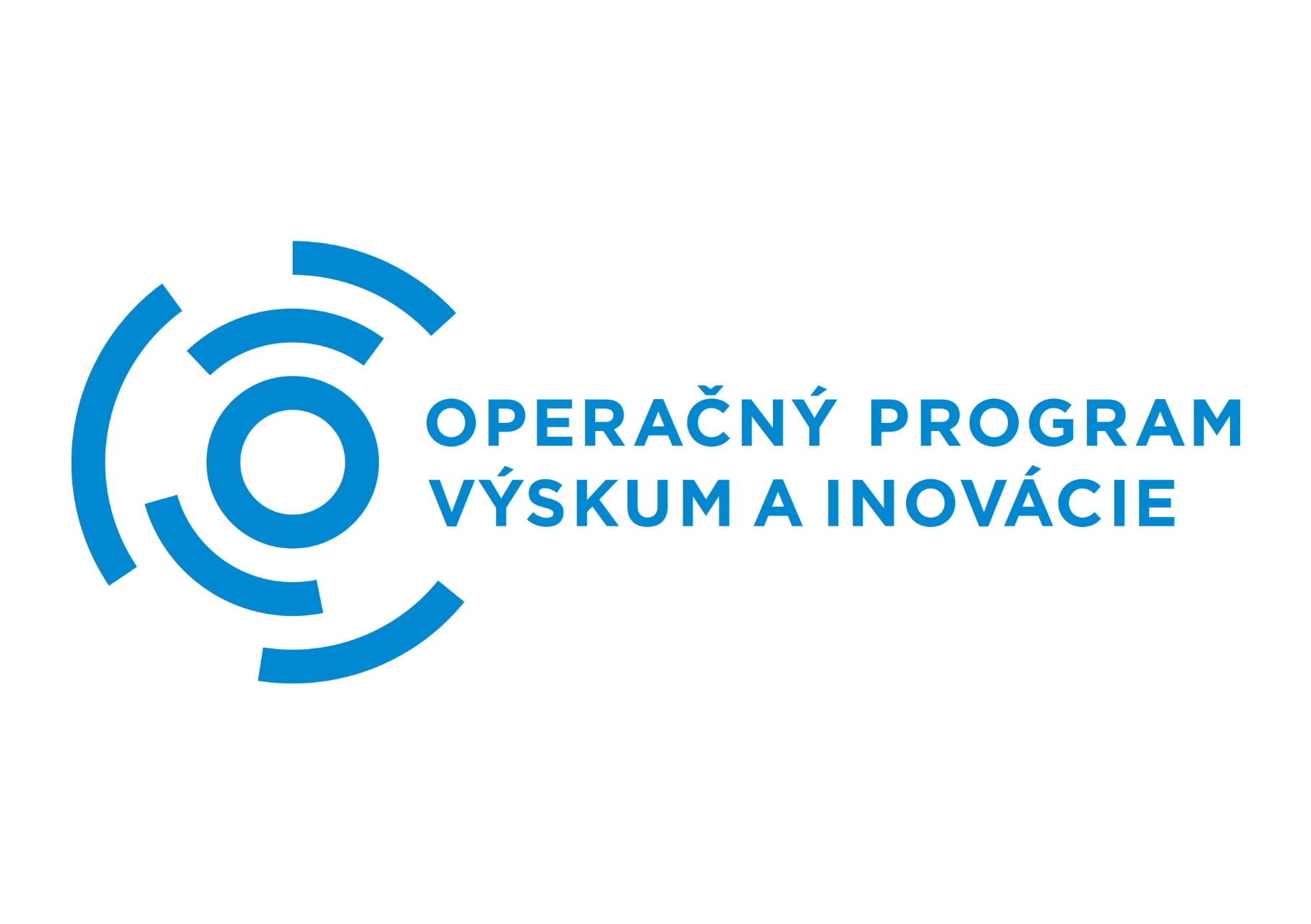 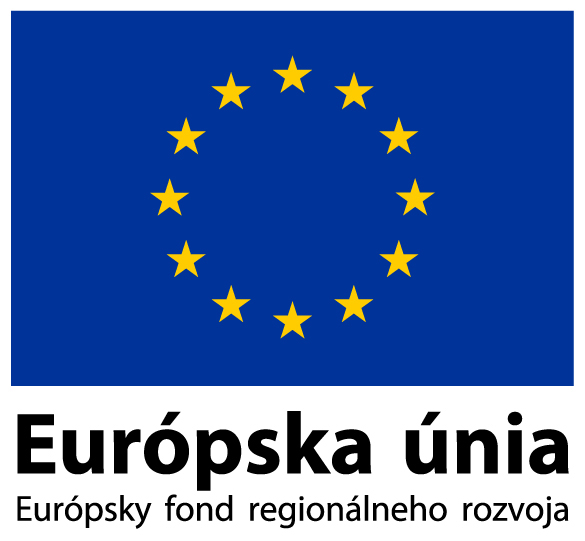 